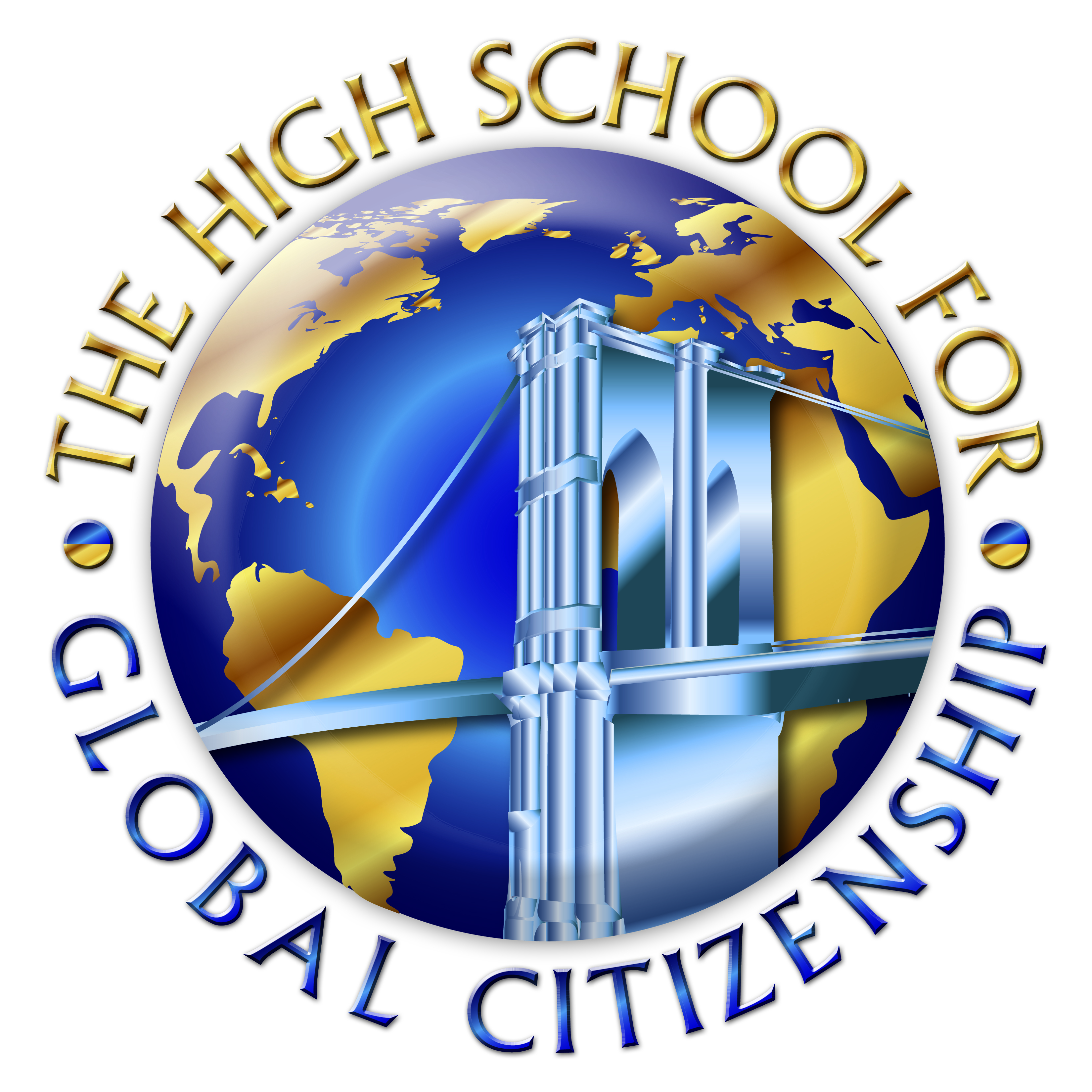 HIGH SCHOOL for Global Citizenshipat the Prospect Heights. Educational CampusMichelle Rochon, PrincipalAnnotation Symbols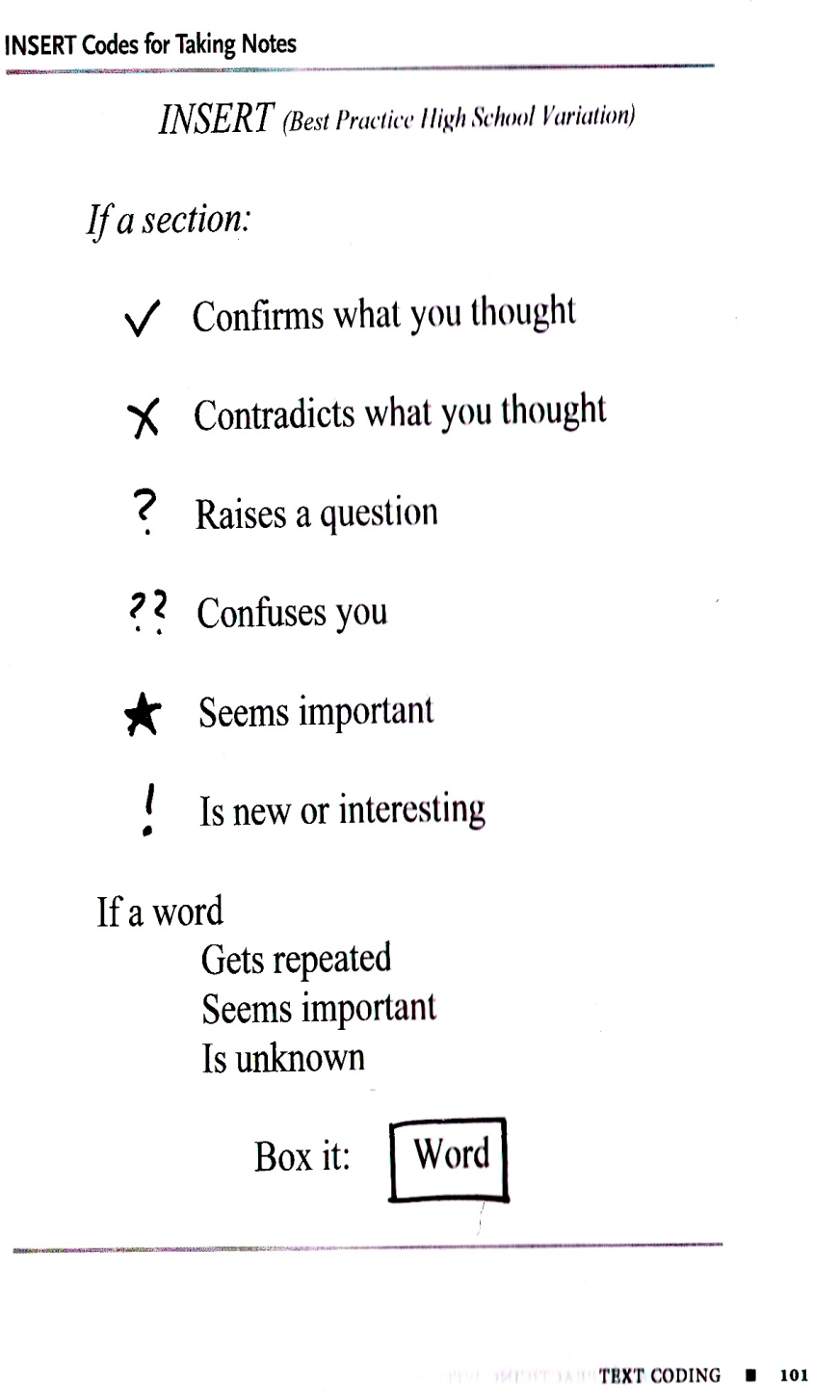 